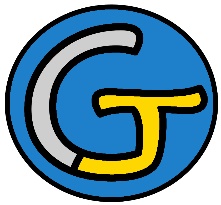 Rallye Lecture Cycle 3Le monstre du bout du boisRaffaella Bertagnolio (éditions Lire C’est Partir)Le monstre du bout du boisRaffaella Bertagnolio (éditions Lire C’est Partir)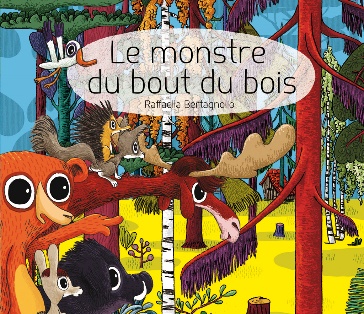 1 - Où vit le monstre du bout du bois ?	a) Il vit dans une grotte.	b) Il vit dans un arbre.	c) Il vit dans une cabane.1 - Où vit le monstre du bout du bois ?	a) Il vit dans une grotte.	b) Il vit dans un arbre.	c) Il vit dans une cabane.6 - Que fait la fillette quand le monstre la renifle ?	a) Elle s’évanouit.	b) Elle éclate de rire.	c) Elle hurle.2 - Pourquoi ne voit-on pas le visage du monstre du bout du bois ?	a) Car ses cheveux cachent son visage.	b) Car il porte un masque.	c) Car il est toujours trop loin.2 - Pourquoi ne voit-on pas le visage du monstre du bout du bois ?	a) Car ses cheveux cachent son visage.	b) Car il porte un masque.	c) Car il est toujours trop loin.7 - Que fait le monstre quand ils arrivent chez lui ?	a) Il l’observe sous tous les angles.	b) Il essaye de la cuisiner.	c) Il l’enferme dans une cage.3 - Quel est le problème avec les chaussures du monstre du bous du bois ?	a) Il a deux chaussures gauches.	b) Ses lacets sont sans arrêt défaits.	c) Ses chaussures sont trouées.3 - Quel est le problème avec les chaussures du monstre du bous du bois ?	a) Il a deux chaussures gauches.	b) Ses lacets sont sans arrêt défaits.	c) Ses chaussures sont trouées.8 - Qui les autres enfants sont-ils allés chercher ?	a) Ils sont allés chercher les gendarmes.	b) Ils sont allés chercher les adultes.	c) Ils sont allés chercher le chevalier.4 - Comment est la fillette qui rencontre le monstre ?	a) Elle est toute petite.	b) Elle est très grande.	c) Elle est très grosse.4 - Comment est la fillette qui rencontre le monstre ?	a) Elle est toute petite.	b) Elle est très grande.	c) Elle est très grosse.9 - Qu’entendent-ils quand ils approchent de la maison du monstre ?	a) Ils n’entendent aucun bruit.	b) Ils entendent des pleurs.	c) Ils entendent des cris.5 - Pourquoi ne s’enfuit-elle pas devant le monstre ?	a) Car elle ne l’entend pas arriver.	b) Car elle est tétanisée par la peur.	c) Car elle pense que personne ne lui fera jamais de mal.5 - Pourquoi ne s’enfuit-elle pas devant le monstre ?	a) Car elle ne l’entend pas arriver.	b) Car elle est tétanisée par la peur.	c) Car elle pense que personne ne lui fera jamais de mal.10 - Finalement, qui était le monstre du bout du bois ?	a) Un petit chien.	b) Une petite fille.	c) Une gentille mamie.Rallye Lecture Cycle 3Rallye Lecture Cycle 3Rallye Lecture Cycle 3Rallye Lecture Cycle 3Rallye Lecture Cycle 3Le monstre du bout du boisRaffaella Bertagnolio (éditions Lire C’est Partir)Le monstre du bout du boisRaffaella Bertagnolio (éditions Lire C’est Partir)Le monstre du bout du boisRaffaella Bertagnolio (éditions Lire C’est Partir)Le monstre du bout du boisRaffaella Bertagnolio (éditions Lire C’est Partir)Le monstre du bout du boisRaffaella Bertagnolio (éditions Lire C’est Partir)Le monstre du bout du boisRaffaella Bertagnolio (éditions Lire C’est Partir)Le monstre du bout du boisRaffaella Bertagnolio (éditions Lire C’est Partir)Le monstre du bout du boisRaffaella Bertagnolio (éditions Lire C’est Partir)CORRECTIONCORRECTIONCORRECTIONCORRECTIONCORRECTION1 - Où vit le monstre du bout du bois ?c) Il vit dans une cabane.1 - Où vit le monstre du bout du bois ?c) Il vit dans une cabane.1 - Où vit le monstre du bout du bois ?c) Il vit dans une cabane.1 - Où vit le monstre du bout du bois ?c) Il vit dans une cabane.1 - Où vit le monstre du bout du bois ?c) Il vit dans une cabane.1 - Où vit le monstre du bout du bois ?c) Il vit dans une cabane.1 - Où vit le monstre du bout du bois ?c) Il vit dans une cabane.6 - Que fait la fillette quand le monstre la renifle ?b) Elle éclate de rire.6 - Que fait la fillette quand le monstre la renifle ?b) Elle éclate de rire.6 - Que fait la fillette quand le monstre la renifle ?b) Elle éclate de rire.6 - Que fait la fillette quand le monstre la renifle ?b) Elle éclate de rire.6 - Que fait la fillette quand le monstre la renifle ?b) Elle éclate de rire.6 - Que fait la fillette quand le monstre la renifle ?b) Elle éclate de rire.2 - Pourquoi ne voit-on pas le visage du monstre du bout du bois ?a) Car ses cheveux cachent son visage.2 - Pourquoi ne voit-on pas le visage du monstre du bout du bois ?a) Car ses cheveux cachent son visage.2 - Pourquoi ne voit-on pas le visage du monstre du bout du bois ?a) Car ses cheveux cachent son visage.2 - Pourquoi ne voit-on pas le visage du monstre du bout du bois ?a) Car ses cheveux cachent son visage.2 - Pourquoi ne voit-on pas le visage du monstre du bout du bois ?a) Car ses cheveux cachent son visage.2 - Pourquoi ne voit-on pas le visage du monstre du bout du bois ?a) Car ses cheveux cachent son visage.2 - Pourquoi ne voit-on pas le visage du monstre du bout du bois ?a) Car ses cheveux cachent son visage.7 - Que fait le monstre quand ils arrivent chez lui ?a) Il l’observe sous tous les angles.7 - Que fait le monstre quand ils arrivent chez lui ?a) Il l’observe sous tous les angles.7 - Que fait le monstre quand ils arrivent chez lui ?a) Il l’observe sous tous les angles.7 - Que fait le monstre quand ils arrivent chez lui ?a) Il l’observe sous tous les angles.7 - Que fait le monstre quand ils arrivent chez lui ?a) Il l’observe sous tous les angles.7 - Que fait le monstre quand ils arrivent chez lui ?a) Il l’observe sous tous les angles.3 - Quel est le problème avec les chaussures du monstre du bous du bois ?b) Ses lacets sont sans arrêt défaits.3 - Quel est le problème avec les chaussures du monstre du bous du bois ?b) Ses lacets sont sans arrêt défaits.3 - Quel est le problème avec les chaussures du monstre du bous du bois ?b) Ses lacets sont sans arrêt défaits.3 - Quel est le problème avec les chaussures du monstre du bous du bois ?b) Ses lacets sont sans arrêt défaits.3 - Quel est le problème avec les chaussures du monstre du bous du bois ?b) Ses lacets sont sans arrêt défaits.3 - Quel est le problème avec les chaussures du monstre du bous du bois ?b) Ses lacets sont sans arrêt défaits.3 - Quel est le problème avec les chaussures du monstre du bous du bois ?b) Ses lacets sont sans arrêt défaits.8 - Qui les autres enfants sont-ils allés chercher ?b) Ils sont allés chercher les adultes.8 - Qui les autres enfants sont-ils allés chercher ?b) Ils sont allés chercher les adultes.8 - Qui les autres enfants sont-ils allés chercher ?b) Ils sont allés chercher les adultes.8 - Qui les autres enfants sont-ils allés chercher ?b) Ils sont allés chercher les adultes.8 - Qui les autres enfants sont-ils allés chercher ?b) Ils sont allés chercher les adultes.8 - Qui les autres enfants sont-ils allés chercher ?b) Ils sont allés chercher les adultes.4 - Comment est la fillette qui rencontre le monstre ?a) Elle est toute petite.4 - Comment est la fillette qui rencontre le monstre ?a) Elle est toute petite.4 - Comment est la fillette qui rencontre le monstre ?a) Elle est toute petite.4 - Comment est la fillette qui rencontre le monstre ?a) Elle est toute petite.4 - Comment est la fillette qui rencontre le monstre ?a) Elle est toute petite.4 - Comment est la fillette qui rencontre le monstre ?a) Elle est toute petite.4 - Comment est la fillette qui rencontre le monstre ?a) Elle est toute petite.9 - Qu’entendent-ils quand ils approchent de la maison du monstre ?c) Ils entendent des cris.9 - Qu’entendent-ils quand ils approchent de la maison du monstre ?c) Ils entendent des cris.9 - Qu’entendent-ils quand ils approchent de la maison du monstre ?c) Ils entendent des cris.9 - Qu’entendent-ils quand ils approchent de la maison du monstre ?c) Ils entendent des cris.9 - Qu’entendent-ils quand ils approchent de la maison du monstre ?c) Ils entendent des cris.9 - Qu’entendent-ils quand ils approchent de la maison du monstre ?c) Ils entendent des cris.5 - Pourquoi ne s’enfuit-elle pas devant le monstre ?c) Car elle pense que personne ne lui fera jamais de mal.5 - Pourquoi ne s’enfuit-elle pas devant le monstre ?c) Car elle pense que personne ne lui fera jamais de mal.5 - Pourquoi ne s’enfuit-elle pas devant le monstre ?c) Car elle pense que personne ne lui fera jamais de mal.5 - Pourquoi ne s’enfuit-elle pas devant le monstre ?c) Car elle pense que personne ne lui fera jamais de mal.5 - Pourquoi ne s’enfuit-elle pas devant le monstre ?c) Car elle pense que personne ne lui fera jamais de mal.5 - Pourquoi ne s’enfuit-elle pas devant le monstre ?c) Car elle pense que personne ne lui fera jamais de mal.5 - Pourquoi ne s’enfuit-elle pas devant le monstre ?c) Car elle pense que personne ne lui fera jamais de mal.10 - Finalement, qui était le monstre du bout du bois ?b) Une petite fille.10 - Finalement, qui était le monstre du bout du bois ?b) Une petite fille.10 - Finalement, qui était le monstre du bout du bois ?b) Une petite fille.10 - Finalement, qui était le monstre du bout du bois ?b) Une petite fille.10 - Finalement, qui était le monstre du bout du bois ?b) Une petite fille.10 - Finalement, qui était le monstre du bout du bois ?b) Une petite fille.Question1234455678910Points111111111111